Экспозициялар:    «Кіріспе залы»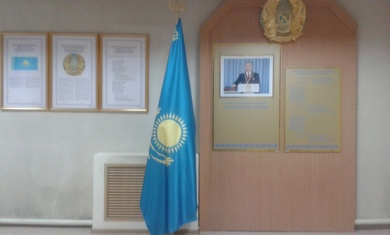    «Шет өңірінің тарихы»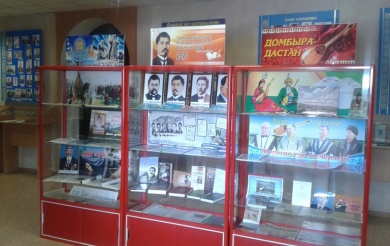 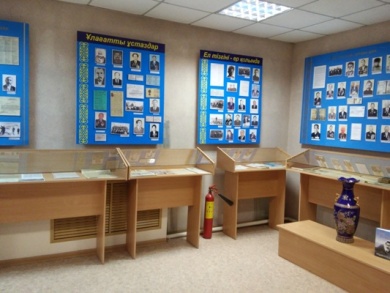   «Қасиетті киіз үй»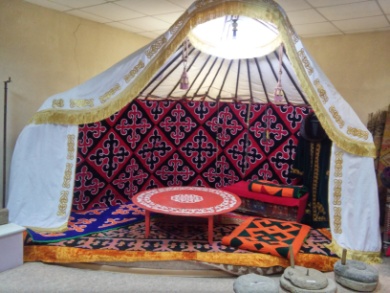      «Этнографиялық заттар»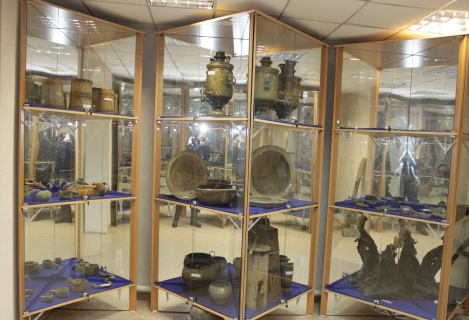 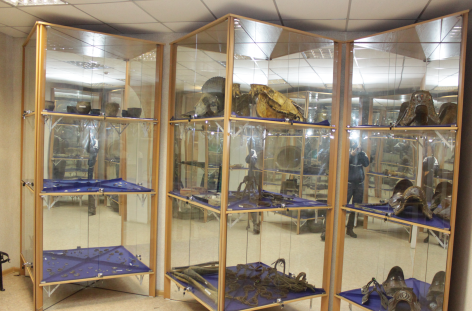  «Қыран құстың қанаты талмас»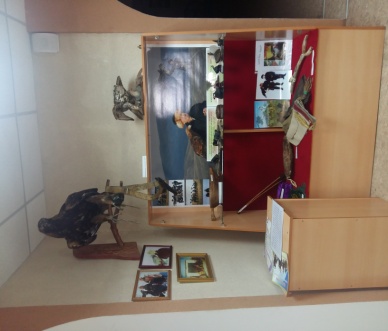 «Алаш қозғалысына – 100 жыл»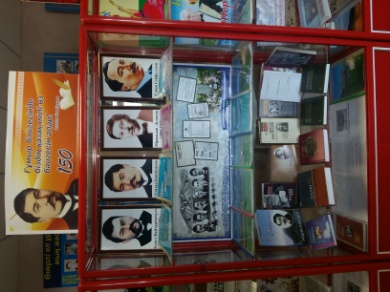 «Домбыра-Дастан»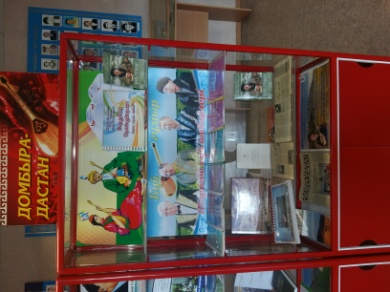 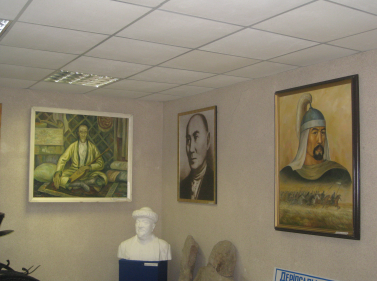  «Өнер залы» «Шертпе күй домбыралары»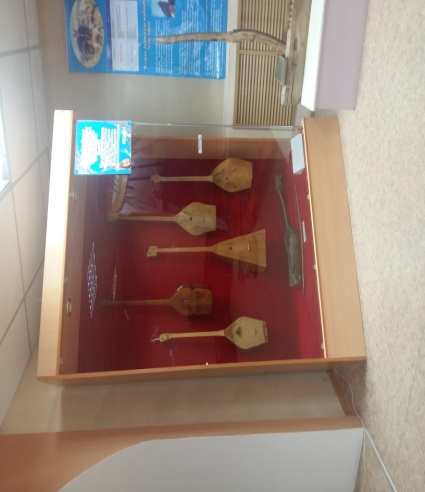 Шет  археологиялық-этнографиялық музейіне келген әрбір адам ондағы тарихи құндылығы зор, мәдени маңызы бар жәдігерлермен таныса алады.